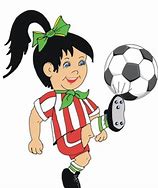 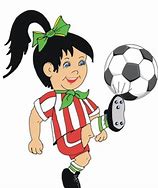 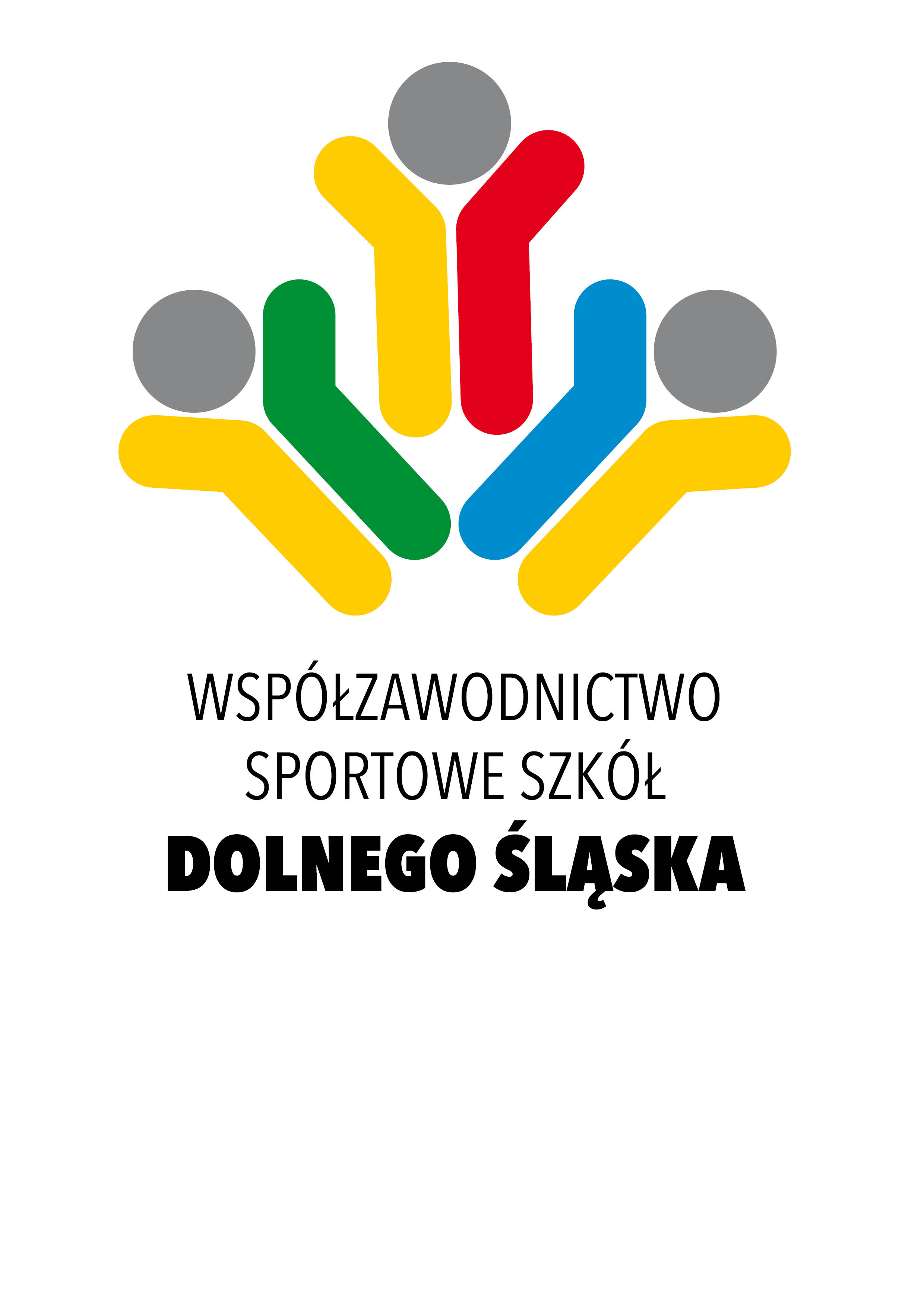 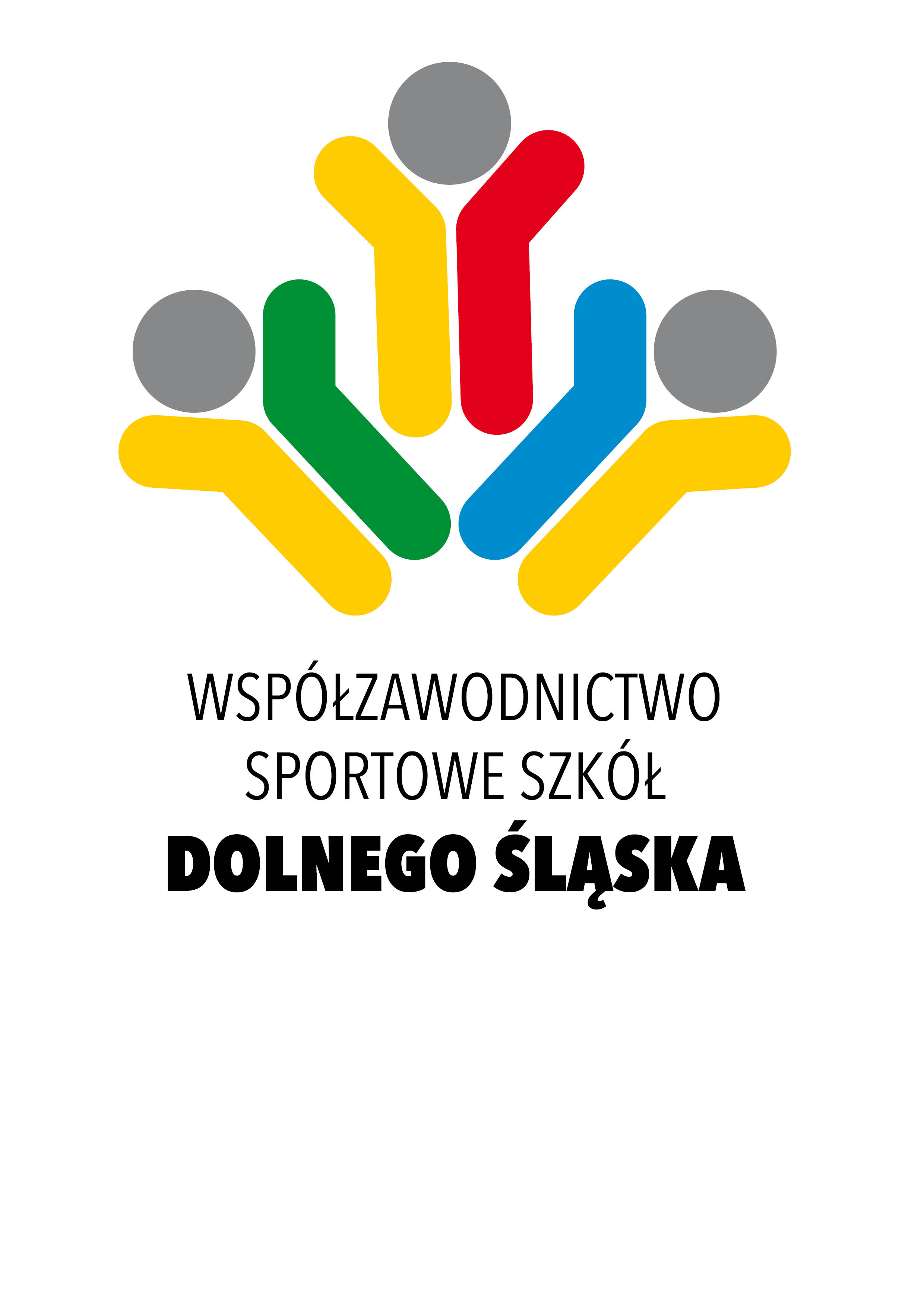 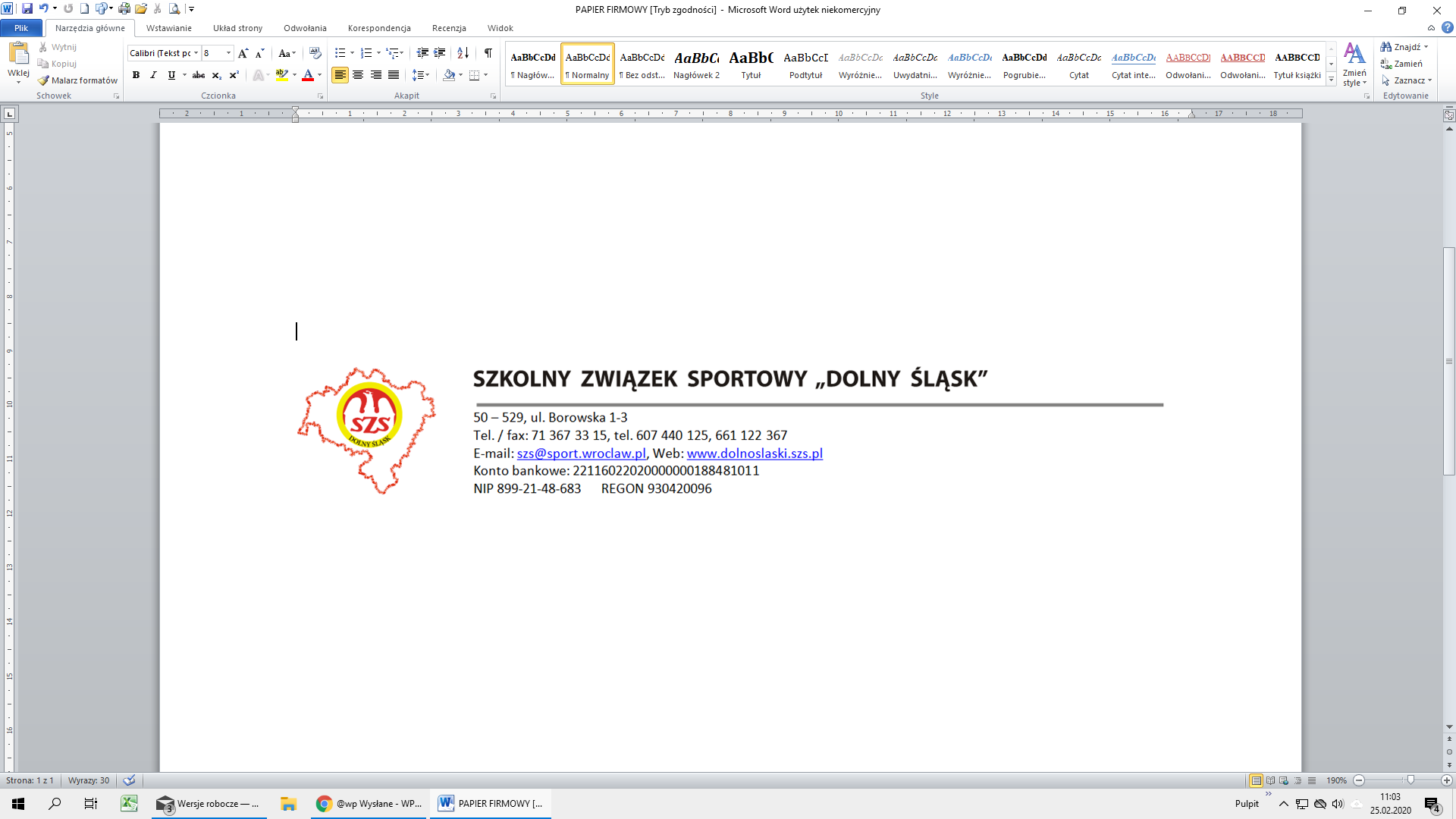 KOMUNIKAT  ORGANIZACYJNYFINAŁU  DOLNOŚLĄSKIEGO  IGRZYSK  DZIECI  i IGRZYSK MŁODZIEŻY SZKOLNEJ- PIŁKA NOŻNA DZIEWCZĄTI. 	OrganizatorSzkolny Związek Sportowy DOLNY ŚLĄSK we Wrocławiu, PSZS Polkowice, Polkowickie Przedsiębiorstwo Komunalne, PSZS i OSiR Świdnica, PSZS i GCS Trzebnica Zdrój, MDK i SP 1 Lubań, SP PisarzowiceII. 	Termin i miejsceZawody odbędą się w terminach podanych w terminarzu szczegółowym9,30	potwierdzanie zgłoszeń  	10,00		rozpoczęcie zawodów	IGRZYSKA DZIECI – zawody dla klas VI i młodszych15.06.2021	Lubań, SP 1, ul. Mickiewicza 116.06.2021	Trzebnica, Stadion Miejski Fair Play Arena, Sportowa 1 21.06.2021	Polkowice, Stadion przy ul. 3 maja 5114.06.2021	Świdnica, SP 6 ul. Wodna 	IGRZYSKA MŁODZIEŻY SZKOLNEJ – zawody dla klas VII-VIII17.06.2021	Pisarzowice, Orlik przy Szkole Podstawowej 17.06.2021	Trzebnica, Stadion Miejski Fair Play Arena, Sportowa 1 22.06.2021	Polkowice, Stadion przy ul. 3 maja 5111.06.2021	Świdnica, SP 6 ul. Wodna Wszystkie turnieje rozgrywane na boiskach ze sztuczną nawierzchnią.W związku z obostrzeniami sanitarnymi, które uniemożliwiają przeprowadzenie Finału Dolnośląskiego w tradycyjnej formie Zarząd SZS Dolny Śląsk zdecydował, że w roku szkolnym 2020/2021 zawody odbędą się w kilku lokalizacjach, a ich wyniki uwzględnione będą w punktacji Współzawodnictwa Sportowego Szkół tak jak zawody strefoweRozwiązanie takie pozwoli na zmniejszenie ilości zawodników uczestniczących w każdej z imprez a także skróci dojazd na nie.III. 	Uczestnictwo drużynę stanowią uczennice szkoły podstawowej rocznik 2008 i młodsze w kategorii Igrzyska Dzieci i rocznik 2006-2007 w kategorii Igrzyska Młodzieży Szkolnejzespół liczy 10 zawodniczek.Pozostałe postanowienia regulaminowe w Kalendarzu Imprez SZS na 2020/2021 na stronie internetowej https://www.dolnoslaski.szs.pl/news/1893IV.        Program zawodówW związku z nieznaną ilością drużyn jakie zgłoszą się do zawodów w poszczególnych lokalizacjach program zawodów i sposób rozegrania turniejów zostanie ustalony na odprawie technicznej z opiekunami zespołówVI. 	ZgłoszeniaUwaga! obowiązkowe zgłoszenie szkoły poprzez stronę srs.szs.pl . Zgłoszenie wstępne (bez konieczności wpisania wszystkich zawodników) musi być dokonane nie później niż do godziny 12,00 w dniu 7.06.2021 . Zgłoszenie właściwe z wpisaniem wszystkich zawodników na dwa dni przed terminem konkretnych zawodówUWAGA! 1. Każda lokalizacja ma swój oddzielny moduł w SRS, prosimy o zapisywanie się szkół do konkretnych zawodów2. Prosimy o jak najwcześniejsze zgłoszenia przez system SRS gdyż musimy zareagować jak najszybciej w przypadku np. większej, niż obowiązujący limit, liczby zgłoszeń3. Przy większej ilości zgłoszeń, ponad możliwy do przyjęcia limit, obowiązuje kolejność zgłoszeń. Uwaga!! Prosimy o niedokonywanie zmian w zgłoszeniu do końca jego terminu, gdyż system SRS odnotuje termin poprawki, a nie zgłoszenia i przesunie Was na liścieVII. 	Sprawy organizacyjne	1. Wszystkich uczestników, organizatorów i sędziów obowiązuje przestrzeganie Zasad Bezpieczeństwa	2. Obowiązkowe przekazanie przez opiekuna reprezentacji podczas rejestracji zawodników:	-    zgłoszenia wygenerowanego z systemu SRS	- Oświadczeń uczestnika zawodów SZS – dotyczy uczniów i opiekunów. Zasady bezpieczeństwa oraz druk Oświadczenia uczestnika zawodów znajdują się na stronie SRS w zakładce "Dokumenty dla nauczycieli" oraz są dołączone do niniejszego komunikatu	3. Uwaga !!!! W przypadku zgłoszenia się małej ilości drużyn możliwe odwołanie zawodów w poszczególnych lokalizacjach. Szkoły, które zgłosiły się do niech otrzymają informację po 7.06.2021 i będą mogły wziąć udział w zawodach w innej wybranej lokalizacji						Wiceprzewodniczący SZS							       Adam  Szymczak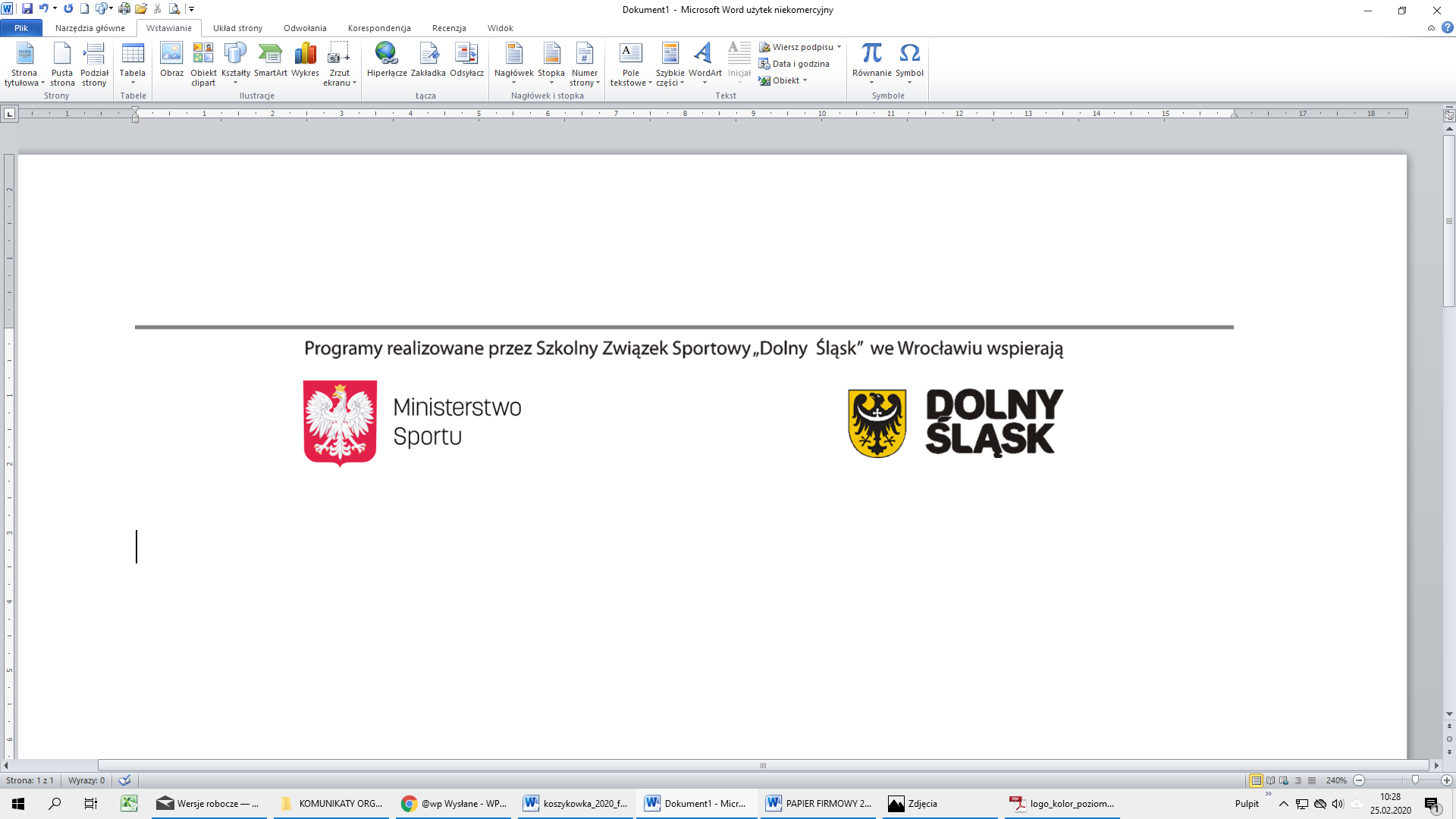 